TALLER N°15Actividad N° 1 Mira y comenta el siguiente video sobre actividad física. https://youtu.be/xN1LAdCe7z0 Actividad N°2Juego “Pato-Ganso”Ubícate junto al curso en un círculo, si dicen pato o ganso deberás correr hasta llegar a tu lugar. 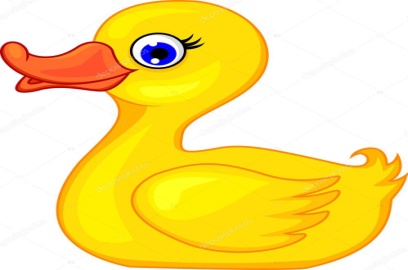 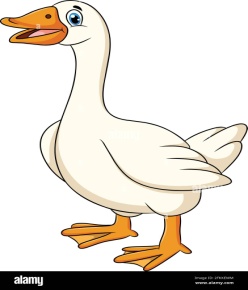 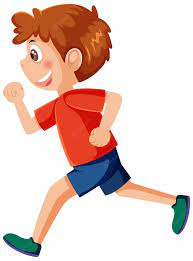 Actividad N°3Realiza los ejercicios del circuito de habilidades motrices básicas. 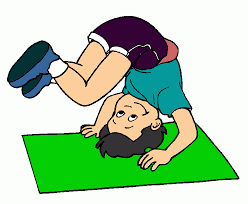 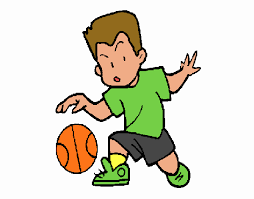 